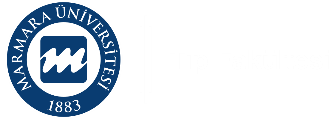 MARMARA UNIVERSITY SCHOOL of MEDICINEMARMARA UNIVERSITY SCHOOL of MEDICINEMARMARA UNIVERSITY SCHOOL of MEDICINEMARMARA UNIVERSITY SCHOOL of MEDICINE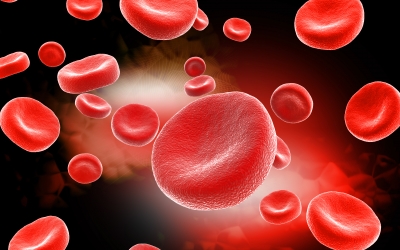 HEMATOPOIETIC SYSTEM AND RELATED DISORDERS YEAR 2 COURSE 3December 16, 2019 – February 13, 2020HEMATOPOIETIC SYSTEM AND RELATED DISORDERS YEAR 2 COURSE 3December 16, 2019 – February 13, 2020HEMATOPOIETIC SYSTEM AND RELATED DISORDERS YEAR 2 COURSE 3December 16, 2019 – February 13, 2020HEMATOPOIETIC SYSTEM AND RELATED DISORDERS YEAR 2 COURSE 3December 16, 2019 – February 13, 2020Coordinator of the Course 2.3Assoc. Prof., Deniz FİLİNTE Coordinator of the Course 2.3Assoc. Prof., Deniz FİLİNTE Coordinator of the Module 2.3Prof., Özlem SARIKAYACoordinator of the Module 2.3Prof., Özlem SARIKAYAYear 2 Coordinators Assoc. Prof., Özgür Kasımay ÇAKIR & Assist. Prof., Burak AKSUYear 2 Coordinators Assoc. Prof., Özgür Kasımay ÇAKIR & Assist. Prof., Burak AKSUYear 2 Coordinators Assoc. Prof., Özgür Kasımay ÇAKIR & Assist. Prof., Burak AKSUYear 2 Coordinators Assoc. Prof., Özgür Kasımay ÇAKIR & Assist. Prof., Burak AKSUModule CoordinatorProf., Rezzan GÜLHAN, Assist.Prof., Sinem YILDIZ İNANICIModule CoordinatorProf., Rezzan GÜLHAN, Assist.Prof., Sinem YILDIZ İNANICIIntroduction to Clinical Practice (ICP) CoordinatorsProf., Pemra ÜNALAN Introduction to Clinical Practice (ICP) CoordinatorsProf., Pemra ÜNALAN  Coordinator of Multidisciplinary Students’ Lab.Assoc. Prof., Betül KARADEMİR Coordinator of Multidisciplinary Students’ Lab.Assoc. Prof., Betül KARADEMİRCoordinator of Clinical Skills Lab.Assoc. Prof., Çiğdem APAYDINCoordinator of Clinical Skills Lab.Assoc. Prof., Çiğdem APAYDIN Coordinator of Assessment UniteAssist. Prof., Cevdet NACAR Coordinator of Assessment UniteAssist. Prof., Cevdet NACARCoordinator of Student Exchange ProgramsAssist. Prof., Can ERZİKCoordinator of Student Exchange ProgramsAssist. Prof., Can ERZİKVice-Chief CoordinatorsVice-Chief CoordinatorsVice-Chief CoordinatorsVice-Chief CoordinatorsProgramProf., Oya ORUNAssessment Assoc. Prof., Hasan R. YANANLIAssessment Assoc. Prof., Hasan R. YANANLIStudents’ AffairsAssist. Prof., Can ERZİKChief Coordinator (Pre-Clinical Education) Prof., Serap ŞİRVANCIChief Coordinator (Pre-Clinical Education) Prof., Serap ŞİRVANCICoordinator of Medical Education Program Evaluation and Development CommissionProf., Harika ALPAYCoordinator of Medical Education Program Evaluation and Development CommissionProf., Harika ALPAYVice Dean (Education)Prof., Ümit ŞEHİRLİVice Dean (Education)Prof., Ümit ŞEHİRLİDeanProf., Hakan GÜNDÜZDeanProf., Hakan GÜNDÜZMU MEDICAL SCHOOL PRE-CLINICAL EDUCATION PROGRAMLEARNING OUTCOMES / COMPETENCIESClinical Care: Qualified patient care and community oriented health careBasic clinical skillsThe organization and management of the patient and the patient careThe organization and the management of health care delivery services / system  Health promotion and disease preventionMedical Knowledge and Evidence-Based MedicineAppropriate information retrieval and management skillsThe integration of knowledge, critical thinking and evidence-based decision makingScientific methods and basic research skillsProfessional Attitudes and ValuesCommunication skills and effective communication with patients / patient relativesInterpersonal relationships and team workingEthical and professional values, responsibilitiesIndividual, social and cultural values and responsibilitiesReflective practice and continuing developmentHealthcare delivery systems, management and community oriented health careEducation and counselingPHASE-1 LEARNING OBJECTIVESUnderstanding the normal structures and functions of human bodyCorrelating the basic concepts and principles to each other that define health and disease;  applying basic concepts and principles to health and disease conditions Developing clinical problem solving, clinical reasoning and evaluation skills by integrating biomedical, clinical, social and humanities knowledge Gaining basic clinical skills by applications in simulated settings.Awareness of the professional values in health and disease processes (professional, individual, societal) and acquisition necessary related skillsEvaluating critically and synthesizing all the medical evidence and perform respecting scientific, professional and ethical valuesAcquisition skills in reflective thinking and practicing, being open to continuous individual / professional development.PHASES – 1 THEMA/ORGAN SYSTEM-BASED COURSE PROGRAMSYear 1, Course 1: Introduction to Cell and Cellular ReplicationYear 1, Course 2: Cellular Metabolism and TransportYear 1, Course 3: Development and Organization of Human BodyYear 1, Course 4: Introduction to Nervous System and Human BehaviorYear 2, Course 1: Cell and Tissue Injury I Year 2, Course 2: Cell and Tissue Injury IIYear 2, Course 3: Hematopoietic System and Related DisordersYear 2, Course 4: Musculoskeletal, Integumentary Systems and Related DisordersYear 2, Course 5: Respiratory System and Related DisordersYear 3, Course 1: Cardiovascular System and Related DisordersYear 3, Course 2: Gastrointestinal System, Metabolism and Related DisordersYear 3, Course 3: Nervous System and Related DisordersYear 3, Course: Growth, Development, Mental Health and Related DisordersYear 3, Course 5: Urinary and Reproductive System and Related DisordersHEMATOPOIETIC SYSTEM AND RELATED DISORDERSHEMATOPOIETIC SYSTEM AND RELATED DISORDERSHEMATOPOIETIC SYSTEM AND RELATED DISORDERSAIM and LEARNING OBJECTIVES of COURSE Aim: At the end of this committee, second year students will gain knowledge about the development, structure and physiology of the hematopoietic system and pathogenesis of the disorders related to system. They will also gain knowledge about the signs and symptoms of hematopoietic disorders, related risk factors, prevention, diagnosis, and principles of treatment.Learning Objectives: At the end of this committee, second year students will, understand the development and histology of the lymphoid organs and blood identify the structure and function of the hematopoietic system define the pathologic processes in hematological disorders gain knowledge about microorganisms affect the hematopoietic system and their pathogenesis in infectious process gain knowledge about the risk groups, risk factors related to hematological disorders and preventive measures gain knowledge about the signs and symptoms of these disorders gain knowledge about the approach to diagnosis, and principles of treatment in hematological disorders define the pharmacotherapy of hematological disorders acquire skills necessary to perform experimental applications. AIM and LEARNING OBJECTIVES of COURSE Aim: At the end of this committee, second year students will gain knowledge about the development, structure and physiology of the hematopoietic system and pathogenesis of the disorders related to system. They will also gain knowledge about the signs and symptoms of hematopoietic disorders, related risk factors, prevention, diagnosis, and principles of treatment.Learning Objectives: At the end of this committee, second year students will, understand the development and histology of the lymphoid organs and blood identify the structure and function of the hematopoietic system define the pathologic processes in hematological disorders gain knowledge about microorganisms affect the hematopoietic system and their pathogenesis in infectious process gain knowledge about the risk groups, risk factors related to hematological disorders and preventive measures gain knowledge about the signs and symptoms of these disorders gain knowledge about the approach to diagnosis, and principles of treatment in hematological disorders define the pharmacotherapy of hematological disorders acquire skills necessary to perform experimental applications. AIM and LEARNING OBJECTIVES of COURSE Aim: At the end of this committee, second year students will gain knowledge about the development, structure and physiology of the hematopoietic system and pathogenesis of the disorders related to system. They will also gain knowledge about the signs and symptoms of hematopoietic disorders, related risk factors, prevention, diagnosis, and principles of treatment.Learning Objectives: At the end of this committee, second year students will, understand the development and histology of the lymphoid organs and blood identify the structure and function of the hematopoietic system define the pathologic processes in hematological disorders gain knowledge about microorganisms affect the hematopoietic system and their pathogenesis in infectious process gain knowledge about the risk groups, risk factors related to hematological disorders and preventive measures gain knowledge about the signs and symptoms of these disorders gain knowledge about the approach to diagnosis, and principles of treatment in hematological disorders define the pharmacotherapy of hematological disorders acquire skills necessary to perform experimental applications. ASSESSMENT SYSTEMModule examination: Written exam at the end of module (10 % of final score)Practical examination: Practical exams at the end of courseCourse examination: Written exam at the end of courseASSESSMENT SYSTEMModule examination: Written exam at the end of module (10 % of final score)Practical examination: Practical exams at the end of courseCourse examination: Written exam at the end of course PROGRAM EVALUATION Evaluation at the end of the course, is done both orally and by using structured evaluation formsDEPARTMENTS PARTICIPATING IN COURSE-2.3  & MODULE-2.3DEPARTMENTS PARTICIPATING IN COURSE-2.3  & MODULE-2.3DEPARTMENTS PARTICIPATING IN COURSE-2.3  & MODULE-2.3AnatomyBiochemistryFamily MedicineHistology and EmbryologyInternal MedicineMedical BiologyMedical EducationMicrobiologyPathologyPediatricsPharmacologyPhysiologyPublic HealthMicrobiologyPathologyPediatricsPharmacologyPhysiologyPublic HealthLECTURERS / TUTORSLECTURERS / TUTORSLECTURERS / TUTORSDilek AKAKIN, Assoc. Professor of Histology and EmbryologyAhmet AKICI, Professor of Pharmacology Mehmet AKMAN, Professor of Family Medicine Mehmet Burak AKSU, Assist. Professor of Microbiology Yaşar İnci ALİCAN, Professor of Physiology Pınar ATA, Professor of Medical GeneticsFergün AYDIN, Assist. Professor of Internal Medicine Saime BATIREL, Assoc. Professor of Biochemistry Süheyla BOZKURT, Professor of PathologyNilgün ÇERİKÇİOĞLU, Professor of Microbiology Ömer DOĞRU, Assist. Professor of Pediatrics Nurşah EKER, Assist. Professor of Pediatrics Deniz FİLİNTE, Assoc. Professor of Pathology Medine GÜLÇEBİ İDRİZ OĞLU, Assoc. Professor of Pharmacology Goncagül HAKLAR, Professor of BiochemistryUfuk HASDEMİR, Professor of MicrobiologyBetül KARADEMİR, Assoc. Professor of BiochemistryÖzgür KASIMAY ÇAKIR, Assoc. Professor of Physiology Özlem Tuğçe KAYA, Assist. Professor of Histology and Embryology Volkan KORTEN, Professor of Internal Medicine Lütfiye MÜLAZIMOĞLU DURMUŞOĞLU, Professor of Internal Medicine Sıdıka Ayşe ÖZER, Professor of Medical Biology Uluhan SİLİ, Assoc. Professor of Infectious DiseasesGüner SÖYLEDİR, Professor of Microbiology Ümit Süleyman ŞEHİRLİ, Professor of Anatomy Önder ŞİRİKÇİ, Professor of BiochemistryTayfur TOPTAŞ, Assoc. Professor of Internal MedicineAhmet TOPUZOĞLU, Professor of Public Health Tülin TUĞLULAR, Professor of Internal MedicineHüseyin Kemal TÜRKÖZ, Assoc. Professor of Pathology Nurver ÜLGER, Professor of Microbiology Dilek YAĞCI ÇAĞLAYIK, Specialist of Infectious Diseases Hasan Raci YANANLI, Assoc. Professor of PharmacologyBetül KARADEMİR, Assoc. Professor of BiochemistryÖzgür KASIMAY ÇAKIR, Assoc. Professor of Physiology Özlem Tuğçe KAYA, Assist. Professor of Histology and Embryology Volkan KORTEN, Professor of Internal Medicine Lütfiye MÜLAZIMOĞLU DURMUŞOĞLU, Professor of Internal Medicine Sıdıka Ayşe ÖZER, Professor of Medical Biology Uluhan SİLİ, Assoc. Professor of Infectious DiseasesGüner SÖYLEDİR, Professor of Microbiology Ümit Süleyman ŞEHİRLİ, Professor of Anatomy Önder ŞİRİKÇİ, Professor of BiochemistryTayfur TOPTAŞ, Assoc. Professor of Internal MedicineAhmet TOPUZOĞLU, Professor of Public Health Tülin TUĞLULAR, Professor of Internal MedicineHüseyin Kemal TÜRKÖZ, Assoc. Professor of Pathology Nurver ÜLGER, Professor of Microbiology Dilek YAĞCI ÇAĞLAYIK, Specialist of Infectious Diseases Hasan Raci YANANLI, Assoc. Professor of PharmacologyREADING / STUDYING MATERIALS• Manual of Pediatric Hematology & Oncology, Philip Lanzkowsky • Nathan and Oski's Hematology of Infancy and Childhood, David G. Nathan, Stuart H. Orkin, A. Thomas Look, David Ginsburg. • Manual of Clinical Hematology, Joseph J Mazza (Lippincott Williams & Wilkins). • A Color Atlas of Comperative, Diagnostic and Experimental Hematology, C.A. Smith, et al., London, Wolfe, 1994. • Wintrobe’s Clinical Hematology, G. Richard Lee, et al., Philedelphia, Lea &Febiger, 2008. • Kan Hastalıkları, B. Berkarda, Istanbul, ‹.U. Basım ve Yayınevi, 2003 • Principles of Physiology, Berne & Levy • Textbook of Physiology, Guyton and Hall • Clinical Diagnosis and Management by Laboratory Methods, John Bernard Henry (Saunders). • Medical Microbiology; Patrick R Murray, Michael A. Pfaller, Ken S. Rosenthal. • Jawetz, Melnick, and Adelberg’s Medical Microbiology (Lange Basic Science). • Basic & Clinical Pharmacology ISBN: 0071410929 Copyright year: 2004 Bertram G Katzung Ninth edition. • Goodman & Gilman's The Pharmacological Basis of Therapeutics tenth edition (August 13, 2001) McGraw-Hill Professional ISBN-10: 0071354697. • Aster JC Disease of White Blood Cells, Lymph nodes, spleen. In: Kumar V, Abbas AK, Fausto N. Aster JC (eds). Robbins and Cotran Pathological basis of disease. 8th ed. Philadelphia: Elsevier Saunders. 2010: 589-639. 		SUMMARY OF THE COURSE		SUMMARY OF THE COURSE		SUMMARY OF THE COURSE		SUMMARY OF THE COURSEDisciplineLecture & Group DiscussionMultidisciplinary Lab. & Clinical Skills Lab. PracticeTotalAnatomy213Biochemistry11213Family Medicine11Genetics22Histology and Embryology628Infectious Diseases44Internal Medicine2121Medical Biology22Microbiology9413Pathology516Pediatrics66Pharmacology55Physiology538Public Health22Subtotal811394PBL Module88TOTAL8913102ICP-2: Basic Clinical Skills, Human in Medicine (Students’ Research Activity)242448TOTAL11337150SEVEN WEEK PROGRAMSEVEN WEEK PROGRAMSEVEN WEEK PROGRAMTHEORETICAL AND PRACTICAL SESSIONSLECTURER(S)/TUTOR(S)Week 1 (16 December - 20 December 2019)Monday16 December08:45-09:3009:30-09:3509:45-10:30Introduction to courseDr. Deniz Filinte10:30-10:35Discussion10:45-11:30Anatomy of the lymphoid organsDr. Ümit Süleyman Şehirli11:30-11:35Discussion11:45-12:30Lymphoid circulationDr. Ümit Süleyman Şehirli12:30-12:35Discussion13:45-14:30Elective course14:30-14:35Discussion14:45-15:30Elective course15:30-15:35Discussion15:45-16:3016:30-16:3516:45-17:3017:30-17:35Tuesday17 December08:45-09:30ICP-2: Basic Clinical Skills-Human in Medicine- Students Research Activity-209:30-09:35Discussion09:45-10:30ICP-2: Basic Clinical Skills-Human in Medicine- Students Research Activity-210:30-10:35Discussion10:45-11:30ICP-2: Basic Clinical Skills-Human in Medicine- Students Research Activity-211:30-11:35Discussion11:45-12:30ICP-2: Basic Clinical Skills-Human in Medicine- Students Research Activity-212:30-12:35Discussion13:45-14:30ICP-2: Basic Clinical Skills-Human in Medicine- Students Research Activity-214:30-14:35Discussion14:45-15:30ICP-2: Basic Clinical Skills-Human in Medicine- Students Research Activity-215:30-15:35Discussion15:45-16:30ICP-2: Basic Clinical Skills-Human in Medicine- Students Research Activity-216:30-16:35Discussion16:45-17:30ICP-2: Basic Clinical Skills-Human in Medicine- Students Research Activity-217:30-17:35DiscussionWednesday18 December08:45-09:30Histology of bloodDr. Özlem Tuğçe Kaya09:30-09:35Discussion09:45-10:30Histology of bloodDr. Özlem Tuğçe Kaya10:30-10:35Discussion10:45-11:30White and red blood cellsDr. Özgür Kasımay Çakır11:30-11:35Discussion11:45-12:30White and red blood cellsDr. Özgür Kasımay Çakır12:30-12:35Discussion13:45-14:30HematopoiesisDr. Dilek Akakın14:30-14:35Discussion14:45-15:30Structure and function of erythrocytesDr. Saime Batırel15:30-15:35Discussion15:45-16:30Structure and function of erythrocytesDr. Saime Batırel16:30-16:35Discussion16:45-17:3017:30-17:35Thursday19 December08:45-09:3009:30-09:3509:45-10:3010:30-10:3510:45-11:3011:30-11:3511:45-12:3012:30-12:3513:45-14:30Structure and function of white blood cellsDr. Goncagül Haklar14:30-14:35Discussion14:45-15:30Structure and function of white blood cellsDr. Goncagül Haklar15:30-15:35Discussion15:45-16:30Structure and function of hemoglobinDr. Betül Karademir16:30-16:35Discussion16:45-17:30Structure and function of hemoglobinDr. Betül Karademir17:30-17:35DiscussionFriday20 December08:45-09:30Vector borne diseasesDr. Mehmet Burak Aksu09:30-09:35Discussion09:45-10:30Vector borne diseasesDr. Mehmet Burak Aksu10:30-10:35Discussion10:45-11:30Lymphoid organsDr. Dilek Akakın11:30-11:35Discussion11:45-12:30Lymphoid organsDr. Dilek Akakın12:30-12:35Discussion13:45-14:3014:30-14:3514:45-15:30Blood groupsDr. Özgür Kasımay Çakır15:30-15:35Discussion15:45-16:30Anatomy LAB: Anatomy of lymphoid organs-Group AAnatomy Lab.16:30-16:35Discussion16:45-17:30Anatomy LAB: Anatomy of lymphoid organs-Group BAnatomy Lab.17:30-17:35DiscussionWeek 2 (23 December - 27 December 2019)Monday23 December08:45-09:30Development of lymphoid organsDr. Dilek Akakın09:30-09:35Discussion09:45-10:30Physiology LAB: Blood Physiology-Group AMultidisciplinary Lab.10:30-10:35Discussion10:45-11:30Physiology LAB: Blood Physiology-Group AMultidisciplinary Lab.11:30-11:35Discussion11:45-12:30Physiology LAB: Blood Physiology-Group AMultidisciplinary Lab.12:30-12:35Discussion13:45-14:30Elective course14:30-14:35Discussion14:45-15:30Elective course15:30-15:35Discussion15:45-16:3016:30-16:3516:45-17:3017:30-17:35Tuesday24 December08:45-09:30ICP-2: Basic Clinical Skills-Human in Medicine- Students Research Activity-209:30-09:35Discussion09:45-10:30ICP-2: Basic Clinical Skills-Human in Medicine- Students Research Activity-210:30-10:35Discussion10:45-11:30ICP-2: Basic Clinical Skills-Human in Medicine- Students Research Activity-211:30-11:35Discussion11:45-12:30ICP-2: Basic Clinical Skills-Human in Medicine- Students Research Activity-212:30-12:35Discussion13:45-14:30ICP-2: Basic Clinical Skills-Human in Medicine- Students Research Activity-214:30-14:35Discussion14:45-15:30ICP-2: Basic Clinical Skills-Human in Medicine- Students Research Activity-215:30-15:35Discussion15:45-16:30ICP-2: Basic Clinical Skills-Human in Medicine- Students Research Activity-216:30-16:35Discussion16:45-17:30ICP-2: Basic Clinical Skills-Human in Medicine- Students Research Activity-217:30-17:35DiscussionWednesday25 December08:45-09:30Histology LAB: Blood and Lymphoid organs-Group AMultidisciplinary Lab.09:30-09:35Discussion09:45-10:30Histology LAB: Blood and Lymphoid organs-Group AMultidisciplinary Lab.10:30-10:35Discussion10:45-11:30Histology LAB: Blood and Lymphoid organs-Group BMultidisciplinary Lab.11:30-11:35Discussion11:45-12:30Histology LAB: Blood and Lymphoid organs-Group BMultidisciplinary Lab.12:30-12:35Discussion13:45-14:30Physiology LAB: Blood Physiology-Group BMultidisciplinary Lab.14:30-14:35Discussion14:45-15:30Physiology LAB: Blood Physiology-Group BMultidisciplinary Lab.15:30-15:35Discussion15:45-16:30Physiology LAB: Blood Physiology-Group BMultidisciplinary Lab.16:30-16:35Discussion16:45-17:3017:30-17:35Thursday26 December08:45-09:3009:30-09:3509:45-10:30Constituents of bloodDr. Önder Şirikçi10:30-10:35Discussion10:45-11:30Systemic fungal infectionsDr. Nilgün Çerikçioğlu11:30-11:35Discussion11:45-12:30Systemic fungal infectionsDr. Nilgün Çerikçioğlu12:30-12:35Discussion13:45-14:30Biochemistry of blood coagulation and fibrinolysisDr. Goncagül Haklar14:30-14:35Discussion14:45-15:30Biochemistry of blood coagulation and fibrinolysisDr. Goncagül Haklar15:30-15:35Discussion15:45-16:3016:30-16:3516:45-17:3017:30-17:35Friday27 December08:45-09:3009:30-09:3509:45-10:30ICP-2: Research Course Written Exam (Group C-D)10:30-10:35Discussion10:45-11:30Neoplastic disorders of lymph node and spleenDr. Süheyla Bozkurt11:30-11:35Discussion11:45-12:30Neoplastic disorders of lymph node and spleenDr. Süheyla Bozkurt12:30-12:35Discussion13:45-14:3014:30-14:3514:45-15:30Platelets: Coagulation and fibrinolysisDr. Yaşar İnci Alican15:30-15:35Discussion15:45-16:30Platelets: Coagulation and fibrinolysisDr. Yaşar İnci Alican16:30-16:35Discussion16:45-17:3017:30-17:35Week 3 (30 December 2019 - 03 January 2020)Monday30 December08:45-09:30Biochemical aspect of anemiaDr. Saime Batırel09:30-09:35Discussion09:45-10:30Biochemical aspect of anemiaDr. Saime Batırel10:30-10:35Discussion10:45-11:30Introduction to hematology, stem cell, and hematopoiesisDr. Tülin Tuğlular11:30-11:35Discussion11:45-12:30Iron metabolism and iron deficienciesDr. Fergün Aydın12:30-12:35Discussion13:45-14:30Elective course14:30-14:35Discussion14:45-15:30Elective course15:30-15:35Discussion15:45-16:3016:30-16:3516:45-17:3017:30-17:35Tuesday31 December08:45-09:3009:30-09:3509:45-10:3010:30-10:3510:45-11:3011:30-11:3511:45-12:3012:30-12:3513:45-14:3014:30-14:3514:45-15:3015:30-15:3515:45-16:3016:30-16:3516:45-17:3017:30-17:35Wednesday01 January08:45-09:30YILBAŞI TATİLİ09:30-09:35YILBAŞI TATİLİ09:45-10:30YILBAŞI TATİLİ10:30-10:35YILBAŞI TATİLİ10:45-11:30YILBAŞI TATİLİ11:30-11:35YILBAŞI TATİLİ11:45-12:30YILBAŞI TATİLİ12:30-12:35YILBAŞI TATİLİYILBAŞI TATİLİ13:45-14:30YILBAŞI TATİLİ14:30-14:35YILBAŞI TATİLİ14:45-15:30YILBAŞI TATİLİ15:30-15:35YILBAŞI TATİLİ15:45-16:30YILBAŞI TATİLİ16:30-16:35YILBAŞI TATİLİ16:45-17:30YILBAŞI TATİLİ17:30-17:35YILBAŞI TATİLİThursday02 January08:45-09:30Classification and clinical approach to anemiaDr. Tayfur Toptaş09:30-09:35Discussion09:45-10:30Megaloblastic anemiasDr. Tayfur Toptaş10:30-10:35Discussion10:45-11:30ToxoplasmosisDr. Ufuk Hasdemir11:30-11:35Discussion11:45-12:3012:30-12:3513:45-14:30Malaria and other infections due to blood and tissue protozoaDr. Nurver Ülger14:30-14:35Discussion14:45-15:30Malaria and other infections due to blood and tissue protozoaDr. Nurver Ülger15:30-15:35Discussion15:45-16:3016:30-16:3516:45-17:3017:30-17:35Friday03 January08:45-09:3009:30-09:3509:45-10:30Myelodysplastic syndromeDr. Tayfur Toptaş10:30-10:35Discussion10:45-11:30Acquired and congenital thrombophiliasDr. Tayfur Toptaş11:30-11:35Discussion11:45-12:30Multiple myeloma and other paraproteinemiasDr. Tayfur Toptaş12:30-12:35Discussion13:45-14:3014:30-14:3514:45-15:30PBL-115:30-15:35Discussion15:45-16:30PBL-116:30-16:35Discussion16:45-17:3017:30-17:35Week 4 (06 January - 10 January 2020)Monday06 January08:45-09:30Non-neoplastic disorders of lymph node and spleenDr. Süheyla Bozkurt09:30-09:35Discussion09:45-10:30Reading blood smear (slide show)Dr. Tayfur Toptaş10:30-10:35Discussion10:45-11:30Acute leukemia’s: Classification and molecular aspectDr. Tayfur Toptaş11:30-11:35Discussion11:45-12:30Acute leukemia’s: Classification and molecular aspectDr. Tayfur Toptaş12:30-12:35Discussion13:45-14:30Elective course14:30-14:35Discussion14:45-15:30Elective course15:30-15:35Discussion15:45-16:3016:30-16:3516:45-17:3017:30-17:35Tuesday07 January08:45-09:30ICP-2: Basic Clinical Skills-Human in Medicine- Students Research Activity-209:30-09:35Discussion09:45-10:30ICP-2: Basic Clinical Skills-Human in Medicine- Students Research Activity-210:30-10:35Discussion10:45-11:30ICP-2: Basic Clinical Skills-Human in Medicine- Students Research Activity-211:30-11:35Discussion11:45-12:30ICP-2: Basic Clinical Skills-Human in Medicine- Students Research Activity-212:30-12:35Discussion13:45-14:30ICP-2: Basic Clinical Skills-Human in Medicine- Students Research Activity-214:30-14:35Discussion14:45-15:30ICP-2: Basic Clinical Skills-Human in Medicine- Students Research Activity-215:30-15:35Discussion15:45-16:30ICP-2: Basic Clinical Skills-Human in Medicine- Students Research Activity-216:30-16:35Discussion16:45-17:30ICP-2: Basic Clinical Skills-Human in Medicine- Students Research Activity-217:30-17:35DiscussionWednesday08 January08:45-09:30Pathology of bone marrowDr. Hüseyin Kemal Türköz09:30-09:35Discussion09:45-10:30Pathology of bone marrowDr. Hüseyin Kemal Türköz10:30-10:35Discussion10:45-11:30Introduction to hemolytic anemia’s of and mechanism of hemolysisDr. Ömer Doğru11:30-11:35Discussion11:45-12:30Hemolytic anemia’s due to membrane and enzyme defectsDr. Ömer Doğru12:30-12:35Discussion13:45-14:30PBL STUDY TIME14:30-14:35Discussion14:45-15:30PBL-215:30-15:35Discussion15:45-16:30PBL-216:30-16:35Discussion16:45-17:3017:30-17:35Thursday09 January08:45-09:30Epidemiology of diseases spread by arthropod vectorsDr. Ahmet Topuzoğlu09:30-09:35Discussion09:45-10:30Epidemiology of diseases spread by arthropod vectorsDr. Ahmet Topuzoğlu10:30-10:35Discussion10:45-11:30HemophiliaDr. Ömer Doğru11:30-11:35Discussion11:45-12:30Quantitative disorders of the plateletsDr. Ömer Doğru12:30-12:35Discussion13:45-14:30Biochemistry LAB: Examination of red blood cells-Group AMultidisciplinary Lab.14:30-14:35Discussion14:45-15:30Biochemistry LAB: Examination of red blood cells-Group AMultidisciplinary Lab.15:30-15:35Discussion15:45-16:30Biochemistry LAB: Examination of red blood cells-Group AMultidisciplinary Lab.16:30-16:35Discussion16:45-17:30Biochemistry LAB: Examination of red blood cells-Group AMultidisciplinary Lab.17:30-17:35DiscussionFriday10 January08:45-09:30Biochemistry LAB: Examination of red blood cells-Group BMultidisciplinary Lab.09:30-09:35Discussion09:45-10:30Biochemistry LAB: Examination of red blood cells-Group BMultidisciplinary Lab.10:30-10:35Discussion10:45-11:30Biochemistry LAB: Examination of red blood cells-Group BMultidisciplinary Lab.11:30-11:35Discussion11:45-12:30Biochemistry LAB: Examination of red blood cells-Group BMultidisciplinary Lab.12:30-12:35Discussion13:45-14:30PBL STUDY TIME14:30-14:35Discussion14:45-15:30PBL-315:30-15:35Discussion15:45-16:30PBL-316:30-16:35Discussion16:45-17:3017:30-17:35Week 5 (13 January - 17 January 2020)Monday13 January08:45-09:30Pathology LAB: Pathology of bone marrow and lymphoid tissues-Group AMultidisciplinary Lab.09:30-09:35Discussion09:45-10:30Pathology LAB: Pathology of bone marrow and lymphoid tissues-Group BMultidisciplinary Lab.10:30-10:35Discussion10:45-11:30Pathology LAB: Pathology of bone marrow and lymphoid tissues-Group CMultidisciplinary Lab.11:30-11:35Discussion11:45-12:30Pathology LAB: Pathology of bone marrow and lymphoid tissues-Group DMultidisciplinary Lab.12:30-12:35Discussion13:45-14:30Viral hemorrhagic diseasesDr. Dilek Yağcı Çağlayık14:30-14:35Discussion14:45-15:3015:30-15:3515:45-16:3016:30-16:3516:45-17:3017:30-17:35Tuesday14 January08:45-09:30ICP-2: Basic Clinical Skills-Human in Medicine- Students Research Activity-209:30-09:35Discussion09:45-10:30ICP-2: Basic Clinical Skills-Human in Medicine- Students Research Activity-210:30-10:35Discussion10:45-11:30ICP-2: Basic Clinical Skills-Human in Medicine- Students Research Activity-211:30-11:35Discussion11:45-12:30ICP-2: Basic Clinical Skills-Human in Medicine- Students Research Activity-212:30-12:35Discussion13:45-14:30ICP-2: Basic Clinical Skills-Human in Medicine- Students Research Activity-214:30-14:35Discussion14:45-15:30ICP-2: Basic Clinical Skills-Human in Medicine- Students Research Activity-215:30-15:35Discussion15:45-16:30ICP-2: Basic Clinical Skills-Human in Medicine- Students Research Activity-216:30-16:35Discussion16:45-17:30ICP-2: Basic Clinical Skills-Human in Medicine- Students Research Activity-217:30-17:35DiscussionWednesday15 January08:45-09:30Microbiology LAB: Diagnosis of hematopoietic system infections Group AMultidisciplinary Lab.09:30-09:35Discussion09:45-10:30Microbiology LAB: Diagnosis of hematopoietic system infections Group AMultidisciplinary Lab.10:30-10:35Discussion10:45-11:30Microbiology LAB: Diagnosis of hematopoietic system infections Group BMultidisciplinary Lab.11:30-11:35Discussion11:45-12:30Microbiology LAB: Diagnosis of hematopoietic system infections Group BMultidisciplinary Lab.12:30-12:35Discussion13:45-14:30Microbiology LAB: Diagnosis of hematopoietic system infections Group AMultidisciplinary Lab.14:30-14:35Discussion14:45-15:30Microbiology LAB: Diagnosis of hematopoietic system infections Group AMultidisciplinary Lab.15:30-15:35Discussion15:45-16:30Microbiology LAB: Diagnosis of hematopoietic system infections Group BMultidisciplinary Lab.16:30-16:35Discussion16:45-17:30Microbiology LAB: Diagnosis of hematopoietic system infections Group BMultidisciplinary Lab.17:30-17:35DiscussionThursday16 January08:45-09:3009:30-09:3509:45-10:3010:30-10:3510:45-11:3011:30-11:3511:45-12:3012:30-12:3513:45-14:30SepsisDr. Lütfiye Mülazımoğlu Durmuşoğlu14:30-14:35Discussion14:45-15:30Infections in immunocompromised hostDr. Volkan Korten15:30-15:35Discussion15:45-16:30Myeloproliferative disorders: CML, Polycythemia Vera, essential thrombocytosis and primary myelofibrosisDr. Tülin Tuğlular16:30-16:35Discussion16:45-17:30Myeloproliferative disorders: CML, Polycythemia Vera, essential thrombocytosis and primary myelofibrosisDr. Tülin Tuğlular17:30-17:35DiscussionFriday17 January08:45-09:3009:30-09:3509:45-10:30Infectious mononucleosisDr. Uluhan Sili10:30-10:35Discussion10:45-11:30Aplastic anemiaDr. Tülin Tuğlular11:30-11:35Discussion11:45-12:30Thrombocytopenias and immune thrombocytopenic purpuraDr. Tülin Tuğlular12:30-12:35Discussion13:45-14:30PBL STUDY TIME14:30-14:35Discussion14:45-15:30PBL-415:30-15:35Discussion15:45-16:30PBL-416:30-16:35Discussion16:45-17:3017:30-17:35Week 6 (20 January - 24 January 2020)Monday20 January08:45-09:30Immune hemolytic anemiasDr. Fergün Aydın09:30-09:35Discussion09:45-10:30Non-immune acquired hemolytic anemiasDr. Fergün Aydın10:30-10:35Discussion10:45-11:30Multi-system zoonosis including tuleremia and brucellosisDr. Mehmet Burak Aksu11:30-11:35Discussion11:45-12:30Multi-system zoonosis including tuleremia and brucellosisDr. Mehmet Burak Aksu12:30-12:35Discussion13:45-14:30Elective course14:30-14:35Discussion14:45-15:30Elective course15:30-15:35Discussion15:45-16:3016:30-16:3516:45-17:3017:30-17:35Tuesday21 January08:45-09:30ICP-2: Basic Clinical Skills-Human in Medicine- Students Research Activity-209:30-09:35Discussion09:45-10:30ICP-2: Basic Clinical Skills-Human in Medicine- Students Research Activity-210:30-10:35Discussion10:45-11:30ICP-2: Basic Clinical Skills-Human in Medicine- Students Research Activity-211:30-11:35Discussion11:45-12:30ICP-2: Basic Clinical Skills-Human in Medicine- Students Research Activity-212:30-12:35Discussion13:45-14:30ICP-2: Basic Clinical Skills-Human in Medicine- Students Research Activity-214:30-14:35Discussion14:45-15:30ICP-2: Basic Clinical Skills-Human in Medicine- Students Research Activity-215:30-15:35Discussion15:45-16:30ICP-2: Basic Clinical Skills-Human in Medicine- Students Research Activity-216:30-16:35Discussion16:45-17:30ICP-2: Basic Clinical Skills-Human in Medicine- Students Research Activity-217:30-17:35DiscussionWednesday22 January08:45-09:30Biological modifiersDr. Medine Gülçebi İdriz Oğlu 09:30-09:35Discussion09:45-10:30Sickle cell diseaseDr. Nurşah Eker10:30-10:35Discussion10:45-11:30Transfusion medicine: Blood componentsDr. Fergün Aydın11:30-11:35Discussion11:45-12:30Blood transfusion indications and complicationsDr. Fergün Aydın12:30-12:35Discussion13:45-14:30ThalassemiasDr. Ömer Doğru14:30-14:35Discussion14:45-15:30Chronic lymphocytic leukemia’s (CLL)Dr. Tülin Tuğlular15:30-15:35Discussion15:45-16:30(Case) An adult patient with lymphadenopathiesDr. Mehmet Akman16:30-16:35Discussion16:45-17:3017:30-17:35Thursday23 January08:45-09:3009:30-09:3509:45-10:30Pharmacotherapy of anemiaDr. Hasan Raci Yananlı10:30-10:35Discussion10:45-11:30Anticancer chemotherapyDr. Ahmet Akıcı11:30-11:35Discussion11:45-12:30Pharmacotherapy of malariaDr. Medine Gülçebi İdriz Oğlu 12:30-12:35Discussion13:45-14:30Genetics of hematological disordersDr. Pınar Ata14:30-14:35Discussion14:45-15:30Genetics of hematological disordersDr. Pınar Ata15:30-15:35Discussion15:45-16:3016:30-16:3516:45-17:3017:30-17:35Friday24 January08:45-09:3009:30-09:3509:45-10:30Molecular basis of hemoglobinopathiesDr. Sıdıka Ayşe Özer10:30-10:35Discussion10:45-11:30DNA diagnosis of hemaglobinopathiesDr. Sıdıka Ayşe Özer11:30-11:35Discussion11:45-12:30Heavy metals and antagonistsDr. Hasan Raci Yananlı12:30-12:35Discussion13:45-14:3014:30-14:3514:45-15:30Hodgkin disease and non-Hodgkin lymphomasDr. Tülin Tuğlular15:30-15:35Discussion15:45-16:30Hodgkin disease and non-Hodgkin lymphomasDr. Tülin Tuğlular16:30-16:35Discussion16:45-17:3017:30-17:35Week 7 (10 February - 14 February 2020)Monday10 February08:45-09:30PRACTICAL EXAM09:30-09:35PRACTICAL EXAM09:45-10:30PRACTICAL EXAM10:30-10:35PRACTICAL EXAM10:45-11:30PRACTICAL EXAM11:30-11:35PRACTICAL EXAM11:45-12:30PRACTICAL EXAM12:30-12:35PRACTICAL EXAM13:45-14:30Elective course 14:30-14:35Discussion14:45-15:30Elective course 15:30-15:35Discussion15:45-16:3016:30-16:3516:45-17:3017:30-17:35Tuesday11 February08:45-09:30PRACTICAL EXAM09:30-09:35PRACTICAL EXAM09:45-10:30PRACTICAL EXAM10:30-10:35PRACTICAL EXAM10:45-11:30PRACTICAL EXAM11:30-11:35PRACTICAL EXAM11:45-12:30PRACTICAL EXAM12:30-12:35PRACTICAL EXAMPRACTICAL EXAM13:45-14:30PRACTICAL EXAM14:30-14:35PRACTICAL EXAM14:45-15:30PRACTICAL EXAM15:30-15:35PRACTICAL EXAM15:45-16:30PRACTICAL EXAM16:30-16:35PRACTICAL EXAM16:45-17:30PRACTICAL EXAM17:30-17:35PRACTICAL EXAMWednesday12 February08:45-09:3009:30-09:3509:45-10:3010:30-10:3510:45-11:3011:30-11:3511:45-12:3012:30-12:3513:45-14:3014:30-14:3514:45-15:3015:30-15:3515:45-16:3016:30-16:3516:45-17:3017:30-17:35Thursday13 February08:45-09:30Y2C3 THEORETICAL EXAM09:30-09:35Y2C3 THEORETICAL EXAM09:45-10:30Y2C3 THEORETICAL EXAM10:30-10:35Y2C3 THEORETICAL EXAM10:45-11:30Y2C3 THEORETICAL EXAM11:30-11:35Y2C3 THEORETICAL EXAM11:45-12:30Y2C3 THEORETICAL EXAM12:30-12:35Y2C3 THEORETICAL EXAM13:45-14:3014:30-14:3514:45-15:3015:30-15:3515:45-16:3016:30-16:3516:45-17:3017:30-17:35Friday14 February08:45-09:3009:30-09:3509:45-10:3010:30-10:3510:45-11:3011:30-11:3511:45-12:3012:30-12:3513:45-14:3014:30-14:3514:45-15:3015:30-15:3515:45-16:3016:30-16:3516:45-17:3017:30-17:35